Name :	Date :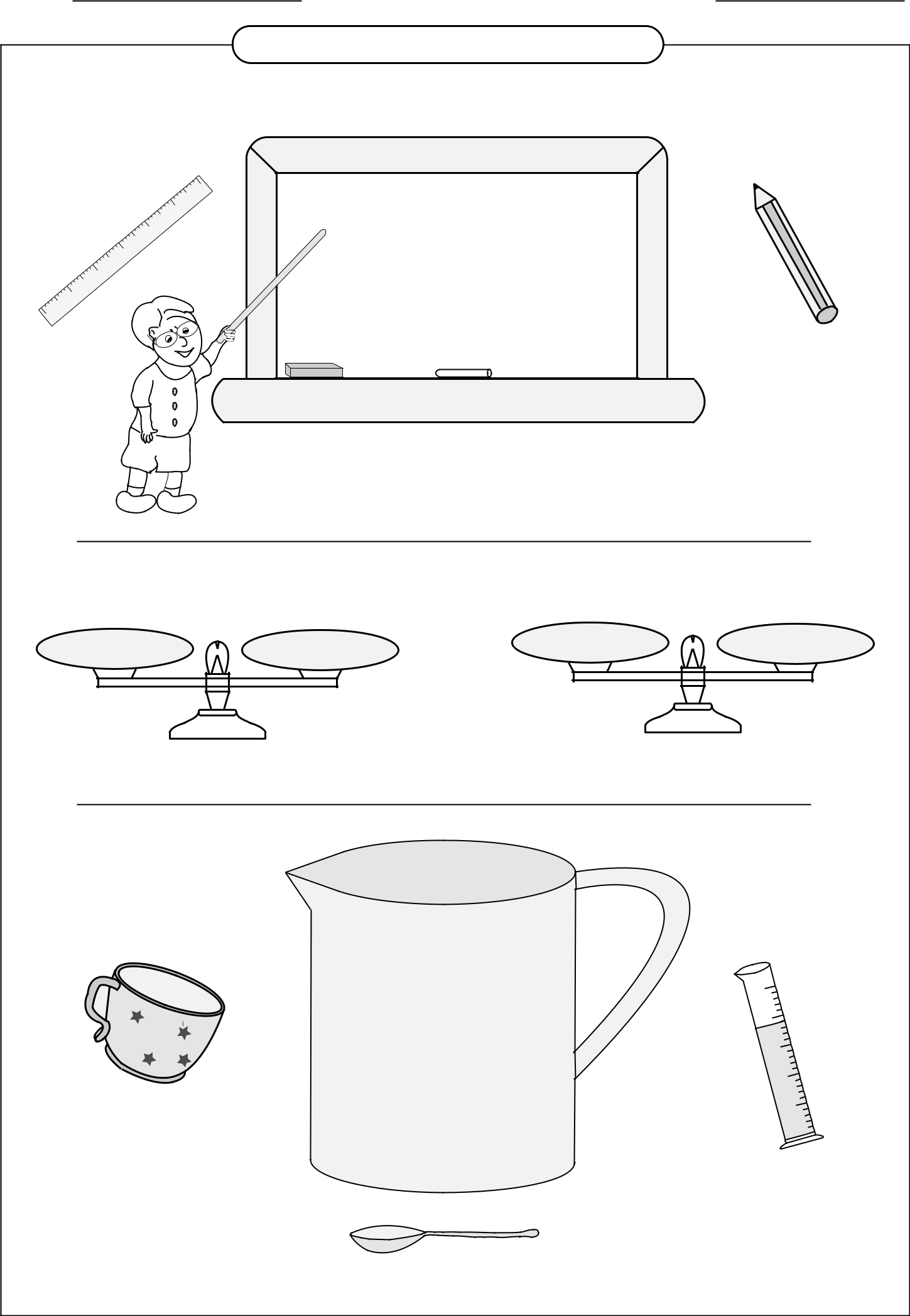   Unit Conversion Chart  Unit Conversion ChartMeasuring Length6512 inches = 1 foot436 inches = 1 yard36 inches = 1 yard323 feet = 1 yard15280 feet = 1 mile5280 feet = 1 mile01760 yards = 1 mileMeasuring Weight16 ounces1 pound2000 pounds1 ton16 ounces1 poundMeasuring CapacityMeasuring Capacity                              3 teaspoons = 1 tablespoon                              3 teaspoons = 1 tablespoon2 tablespoons = 1 !uid ounce2 tablespoons = 1 !uid ouncemL2 tablespoons = 1 !uid ounce2 tablespoons = 1 !uid ounce5005008 !uidounces = 1 cup8 !uidounces = 1 cup4002 cups = 1 pint3002 cups = 1 pint2 pints = 1 quart2002 pints = 1 quart1004 quarts = 1 gallon